ПАВЛОГРАДСЬКА МІСЬКА РАДАВИКОНАВЧИЙ КОМІТЕТР І Ш Е Н Н Я25.03.2020р.                         м. Павлоград					№ 242Про скасування дозволу нарозміщення зовнішньої рекламиФОП Тихоновій С.Ю.       Згідно з ч. 1 ст. 52 Закону України «Про місцеве самоврядування в Україні», ст. 16 Закону України «Про рекламу», постановою Кабінету Міністрів України від 29.12.2003 року № 2067, «Про затвердження Типових правил розміщення зовнішньої реклами», «Правилами розміщення зовнішньої реклами у м. Павлограді», які затверджені рішенням виконавчого комітету Павлоградської міської ради від 10.08.2016 р. № 544, розглянувши заяву ФОП Тихонової С.Ю.  (Інд. код 2109409728) про скасування дозволів на розміщення зовнішньої реклами на території м. Павлограда, виконавчий комітет Павлоградської міської радиВИРІШИВ: Скасувати       дозвіл   на      розміщення       зовнішньої        реклами ФОП Тихоновій С.Ю. від 28.08.2018 р.  № 04-18. Тимчасовий, наземний  рекламний засіб розташований за адресою вул. Соборна, 97-А.2. Визнати  таким, що втратило чинність рішення виконавчого комітету Павлоградської    міської   ради   від 22.08.2018 р.   № 589  «Про надання    ФОП Тихоновій С.Ю. дозволу на розміщення зовнішньої реклами у місті».3. Координацію роботи щодо виконання даного рішення покласти на   начальника управління комунального господарства та будівництва Завгороднього А.Ю., контроль - на першого заступника міського голови Мовчана В.С.Міський голова                                                                       А.О. Вершина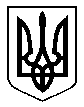 